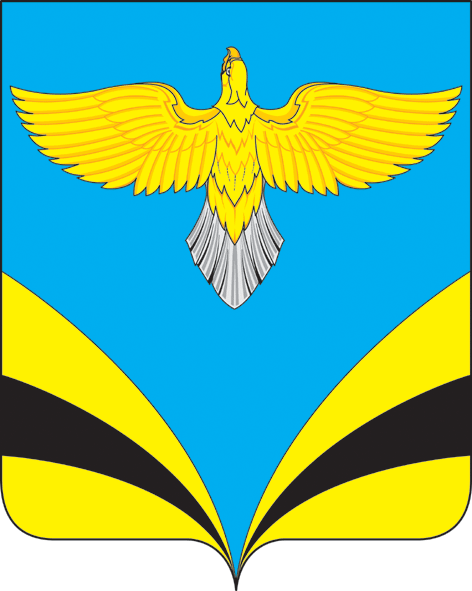         АДМИНИСТРАЦИЯ                                                                           сельского поселения Купиномуниципального района Безенчукский          Самарской области        ПОСТАНОВЛЕНИЕ     от  09 января   2024 года  № 2             с. КупиноОб утверждении Плана мероприятий  по выполнению условий  Соглашения  о мерах  по социально-экономическому развитию и оздоровлению муниципальных финансов поселений  (внутригородских районов) Самарской области на 2024 год.             В соответствии с Бюджетным кодексом  Российской Федерации, Федеральным  законом  от 06.10.2003 № 131-ФЗ «Об общих  принципах организации местного самоуправления  в Российской Федерации» с целью повышения  эффективности  использования бюджетных средств						ПОСТАНОВЛЯЮ:Утвердить  План мероприятий  по выполнению условий  Соглашения  о мерах  по социально-экономическому развитию и оздоровлению муниципальных финансов поселений  (внутригородских районов) Самарской области на 2024 год согласно приложению.Опубликовать  настоящее постановление  в газете «Вестник сельского  поселения Купино» и разместить  на официальном сайте  в сети Интернет.Настоящее постановление вступает в силу  со дня его официального опубликования.Контроль за исполнением настоящего постановления оставляю за собой.Глава сельского поселения Купино 			Ю.В. Щербаков